Лектор – Светлана Заболотная - ведущий специалист в Украине по вопросам трудовых правоотношений и кадрового учета. Эксперт по проведению кадрового аудита на предприятии, бизнес – тренер. Разработчик авторского курса и методики по проведению обучения руководителей предприятий, собственников бизнеса, юристов и специалистов кадровых служб, разработчик авторской методики проведения кадрового аудита на предприятиях всех форм собственности, автор серии практических пособий: «В помощь работнику отдела кадров», постоянный автор многих специализированных изданий, член редакционного совета журнала «Справочник кадровика».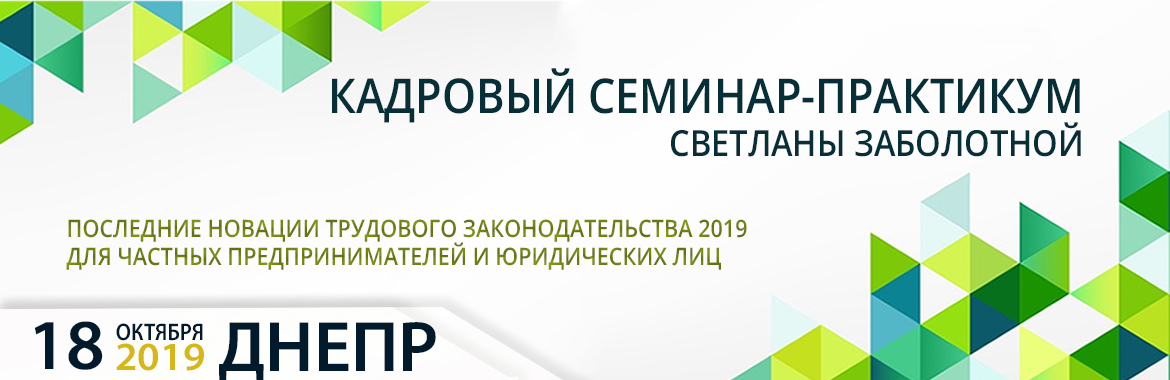 Рахунок №СП1810 - 56                 від 15 жовтня 2019Всього до сплати (без ПДВ*):   ____________________________________________________   ТОВ "Меркурій Консалтинг" платник єдиного податку за ставкою 5%, 3 група, не платник ПДВ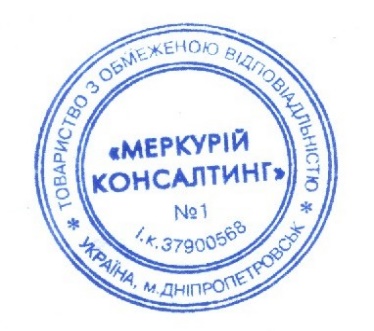 КОНТАКТ-ЦЕНТР: 0800 750 570 (багатоканальний), (056) 785 50 07Сайт:   www.seminars.mercury.net.uaТовариство з обмеженою відповідальністю "МЕРКУРIЙ КОНСАЛТИНГ"Україна, 49047, м. Дніпро, вул. Дмитра Кедріна, б. 66, тел. 0800 750 570Офіс у Дніпрі: вул. Дмитра Кедріна, 66/3, тел. (056) 785 50 07ЄДРПОУ 37900568, IBAN  UA903052990000026002060762323, п/р 26002060762323 МФО 305299, в ЦВ ПАТ КБ "ПриватБанк" ТОВ " Меркурій Консалтинг " - Платник податку за ставкою 5%, 3 групаПлатникКонтактний телефонПІБФактична адресаE-mailПослугаБазова ціна для всіх, грнАкційна ціна для клієнтів компанії, грнКонсультаційні послуги від 18.10.19Кадровий семінар-практикум1390,001190,00